Matemática7° básicoProfesora: Luna VillescaObjetivo de aprendizaje: Representar y resolver adiciones de números enteros.Adición en ZPuedes sumar números enteros con distintas estrategias, a continuación se explica cómo realizar adiciones en Z utilizando la recta numérica avanzando o retrocediendo en la misma según el signo del sumando. También puedes seguir el algoritmo descrito a continuación. 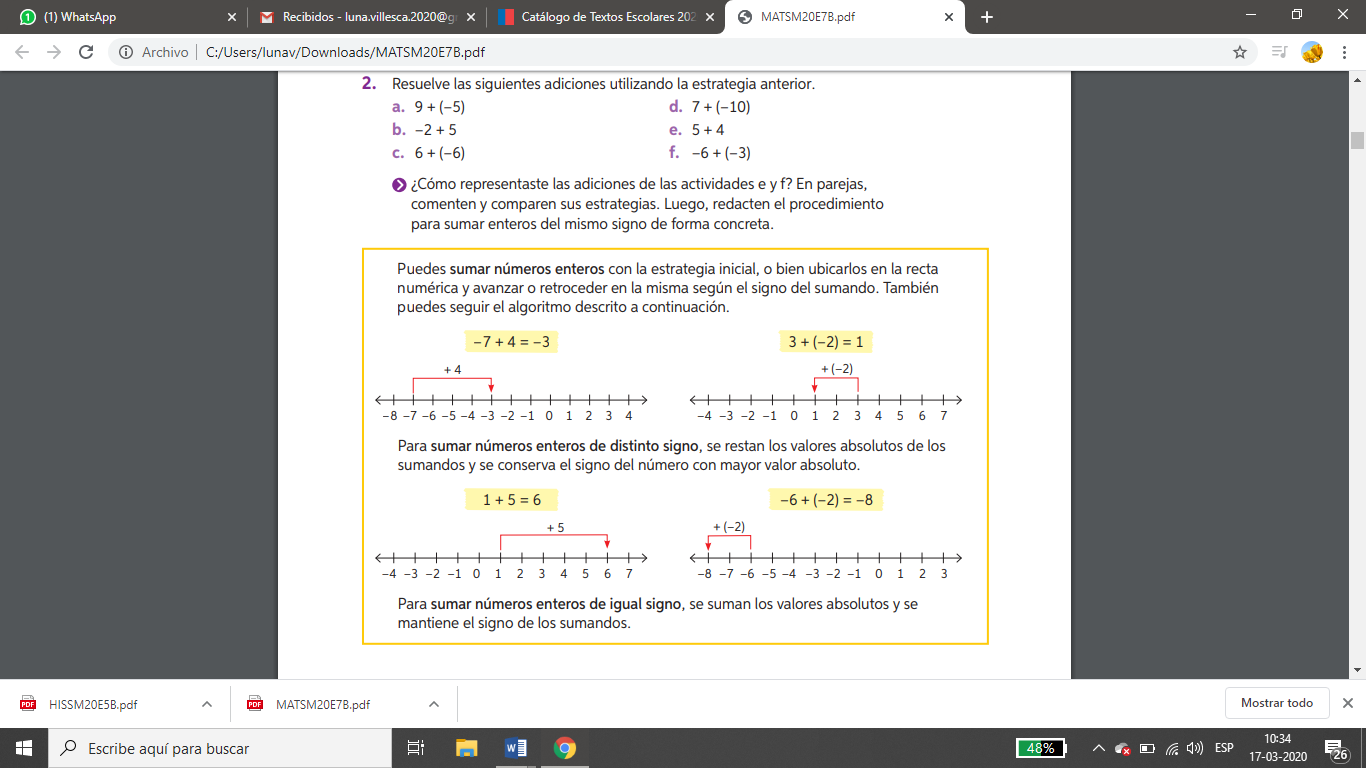 Actividad1. Desarrolla las páginas 21 y 22 de tu libro.2. Practica en https://www.enlacesmineduc.cl/  ingresando el código T20M7BP021A_______________________________________________________________Objetivo de aprendizaje: Representar y resolver sustracciones en ℤ.Sustracciones en Z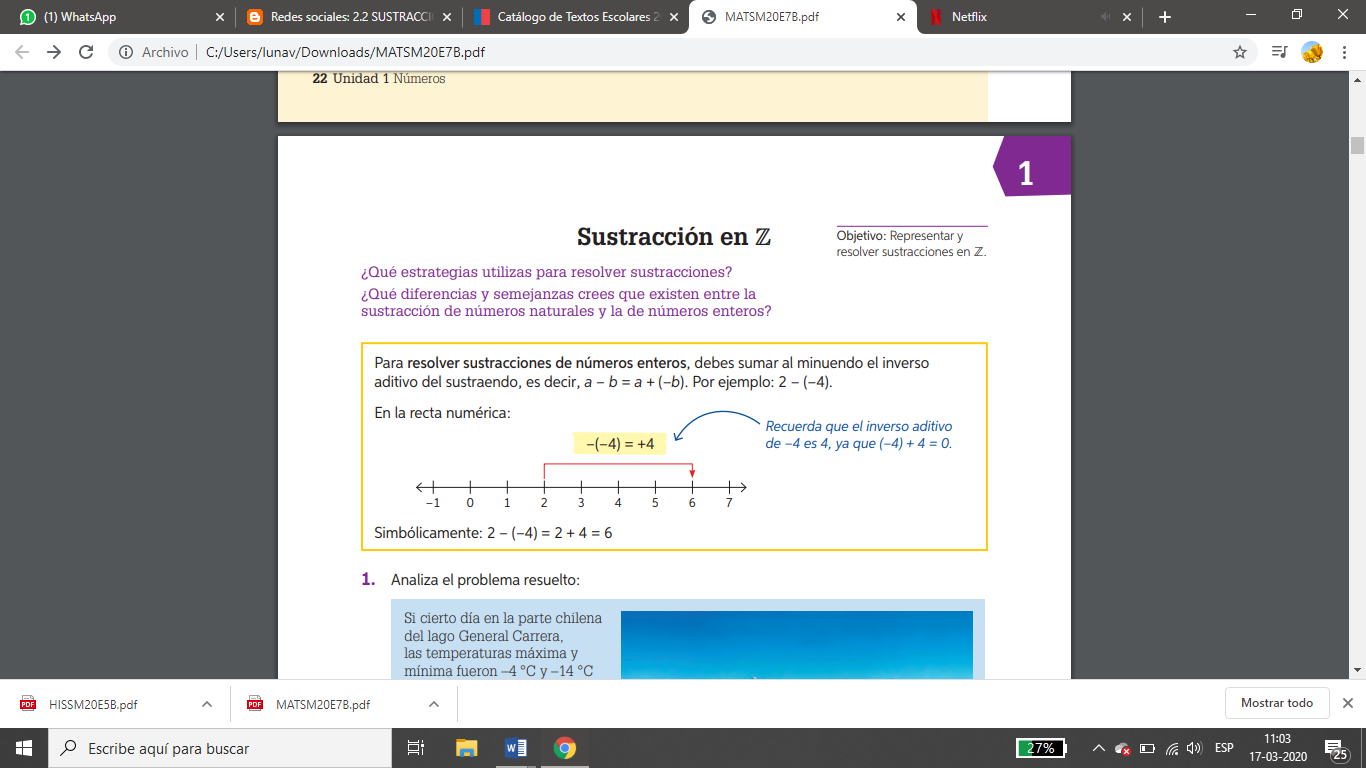 ActividadDesarrolla las páginas 23, 24, 25 y 26 de tu libro, escribiendo las respuestas en tu cuaderno._________________________________________________________________Objetivo de aprendizaje: Resolver ejercicios combinados y problemas que impliquen adiciones y sustracciones con números enteros.Ejercicios combinados y aplicaciones en ℤDesarrolla las páginas 27 y 28 de tu libro, paso a paso en tu cuaderno. Escribiendo las respuestas indicando, numero de página y ejercicio.